Тема: Опасные места при письме. Письмо слов и предложений.Цель: Развивать орфографическую зоркость.Задачи: Формировать умение писать под диктовку, списывать, записывать слова самостоятельно ( под самодиктовку)Формировать каллиграфический навык письма, развивать мелкую мускулатуру пальцев.Развивать умение определять « опасные места» при письме.Формировать умение, переходящее в навык письма сочетаний ЖИ_ШИ, ЧА-ЩА, ЧУ-ЩУФормировать умение работать в парахРазвивать рефлексию, умение осуществлять орфографический самоконтроль.Развивать речь, умение связно строить предложения.Развивать мыслительные операции: анализ, синтез,  идр.Воспитывать уважительное отношение к партнеру по пареВоспитывать интерес к урокам русского языкаЭтап освоения знаний- закрепление и применение.Проведено : Гурулевой А.Г. 25.01.2010 МОУ СОШ №15 2в классОрганизационный этап урока. Постановка темы урока.Доска закрыта_ Приветствие учителю-Приветствие гостямЗвучит музыка( звуки леса), на презентации – фотографии леса, учитель начинает говорить: Ласково светит солнышко. Весело журчит ручеек на полянке .Вокруг полянки- высокий темный лес. Тут и березы, и осины,…..Ветер качает медленно их листья. Тут и сосны. До нас доносится запах хвои. Над нашими головами порхают бабочки….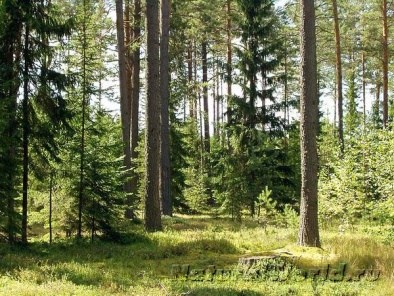 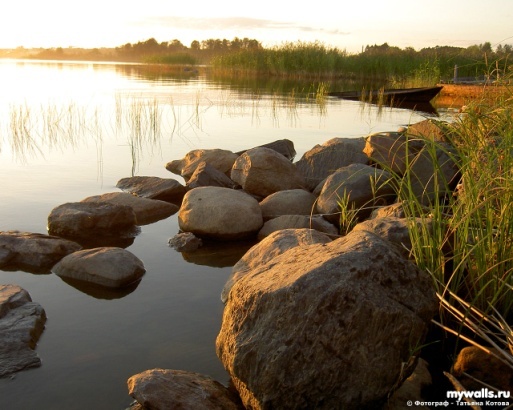 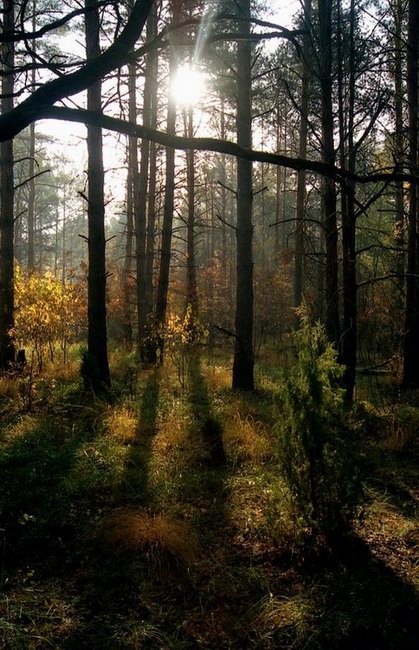 И мы с вами заходим в этот лес. Это- не просто лес. Это лес опасных мест.СЛАЙДКак вы думаете, о чем мы будем сегодня говорить, попадая в этот лес? ( об опасных местах)Не просто об опасных местах, а об опасных местах в русском языке. Какие же опасные места вы уже знаете? (  большая буква в начале предложения, расстояния между словами в предложении, знаки в конце предложения, безударные гласные, парные согласные, большая буква в именах собственных)Отправляясь  в путешествие по этому волшебному лесу, мы еще раз будем говорить о этих опасных местах, потренируемся их находить, правильно записывать слова с жи-ши и ча-ща.Готовы?Тогда вперед!Актуализация знанийРазвивать орфографическую зоркость, умение находить  опасные места в предложении, словах. Актуализировать эти умения для выполнения дальнейших заданий. Формировать каллиграфический навык письма.Чтобы попасть в волшебный лес, нужно доказать, что вы не боитесь опасных мест, которые будут нам встречаться по пути. А для этого выполним 1 задание- найдите все опасные места в предложении, которое записано на доске.В темном лесу все деревья приоделись в весенние наряды.Справились? Легко ли было? В чем трудности? Итак, вперед, в путь!Перед каждым из вас- тропинка, которая приведет нас к началу леса. Вам нужно «пройти» зеленым цветом от начала до конца  тропинки без отрыва.Самостоятельно выполняютИ вот мы с вами подошли к началу леса. Посмотрите, нас ждут буквы! С собой в лес мы возьмем только те, которые встречаются во всех 3 строках. Какие же это буквы?ЯючыщжклашоеЩношпрчыэюжяыАужфхшъьчкщКакие же буквы мы возьмем с собой в лес опасных мест? (ж,ш,щ,ч). А почему именно эти буквы? ( опасные места- жи-ши, ща-ча, щу-чу)Давайте запишем эти буквы красиво к себе в тетрадь. После того, как вы их записали, оцените себя- если буква написана правильно, красиво- то над ней +, если вам что-то не нравится, то –Какие звуки обозначают эти буквы? ( ш и ж- согласные твердые, а ч и щ- согласные мягкие).Итак, мы с вами входим в лес опасных местОткрыть доскуЗакрепление изученногоРазвивать орфографическую зоркость, формировать умение писать слова с жи-ши, ча-ща, чу-щу, формировать умение списывать, писать под диктовку, умение находить и исправлять ошибки; формировать умение работать в парах; развивать рефлексию, развивать речь, развивать мыслительные операции.И первым вам на пути попалось волшебное дерево. У них не просто листья, а листья с буквами! Вам нужно догадаться, как же мы будем использовать эти листочки?  Еж.                                Пуш.ст.е                                       Волч.таЛанд.ш.Ч.щ.Ж.вотн.еРощ.Верш.н.Сегодня оценивать работу нам будут помогать такие деревья:Чем лучше, правильнее вы выполняете задание, тем выше на дереве можно поставить черточку- зарубочку. Сейчас мы будем оценивать работу на 1 дереве.ОЦЕНИТЬ САМОЙ РАБОТУ У ДОСКИ, ПРОКОМЕНТИРОВАТЬ.Следующее задание я предлагаю вам выполнить в парах. Перед вами- слова, которые записывали жители этого опасного леса. Какие опасные места встречаются в этих словах?. Я предлагаю вам ненадолго превратиться в учителей и вместе, парой, проверить , правильно ли записаны слова.РАБОТА В ПАРАХИтак, как же справились с работой жители леса? Проверьте, все ли ошибки вы нашли и исправили?СЛАЙДКак вы можете оценить работу жителей леса? ( оценить на листке) . а как вы оцениваете свою работу? ( оценить на доске, 2 дерево).ФИЗМИНУТКАВетер дунул нам в лицо,Закачалось деревцо….Ветерок все тише, тише,Деревцо все выше, выше…Ветер дунул не только у нас в классе, но и в лесу. Дунул и раскидал листочки с деревьев в разные стороны. А листочки-то непростые- на них слова записаны. Посмотрите внимательно на них и догадайтесь, какое было предложение?НА ДОСКЕ ПОСТРОИТЬ ПРЕДЛОЖЕНИЕЗапишите предложение самостоятельно в тетрадь, отметьте все опасные места.САМОСТОЯТЕЛЬНАЯ РАБОТАПРОВЕРКАСЛАЙДОцените себя на  следующем дереве.Но ветер на этом не успокоился, а дунул еще сильнее! И принес к вам на парты по 3 листочка. На них- задания.Зеленый лист- самое простое.Желтый лист- посложнее.Красный лист- самое сложное.Выберите себе задание сами и выполните его в тетради.Проверить фронтально, оценить на дереве.Ну, и напоследок, самое интересное задание. Я вам показываю картинки, а вы записываете слова в тетрадь и подчеркиваете опасные места.СЛАЙДЫ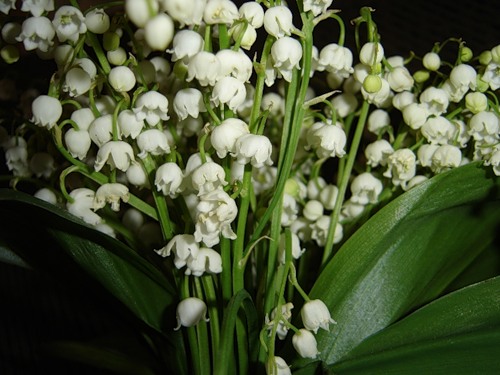 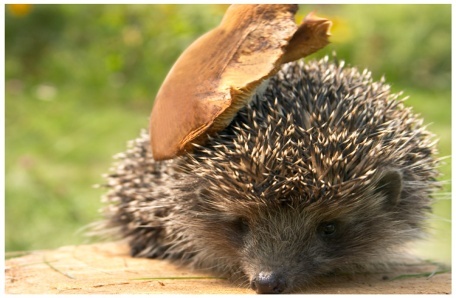 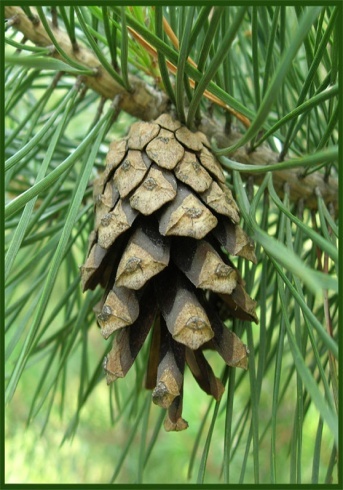 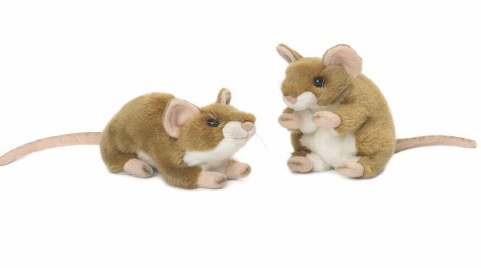 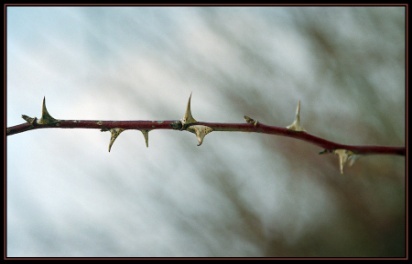 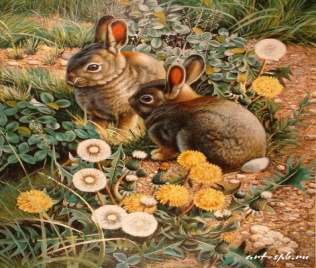 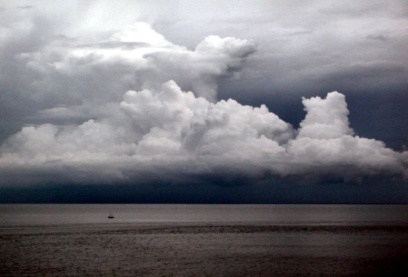 ПРОВЕРКАСЛАЙД ОЦЕНИТЬ НА ДЕРЕВЕ СВОЮ РАБОТУИтог урокаНу вот и подошло к концу наше путешествие по лесу опасных мест. Что мы повторяли во время этого путешествия? Сейчас я предлагаю вам вспомнить весь урок, все задания и поставить себе отметку за всю работу, которую вы сегодня проделали.ПОСЛЕДНЕЕ ДЕРЕВО_ ОТМЕТИТЬ
ПОДНЯТЬ, ПОКАЗАТЬ ДРУГИМ
А вот моя отметка за урокСЛАЙД